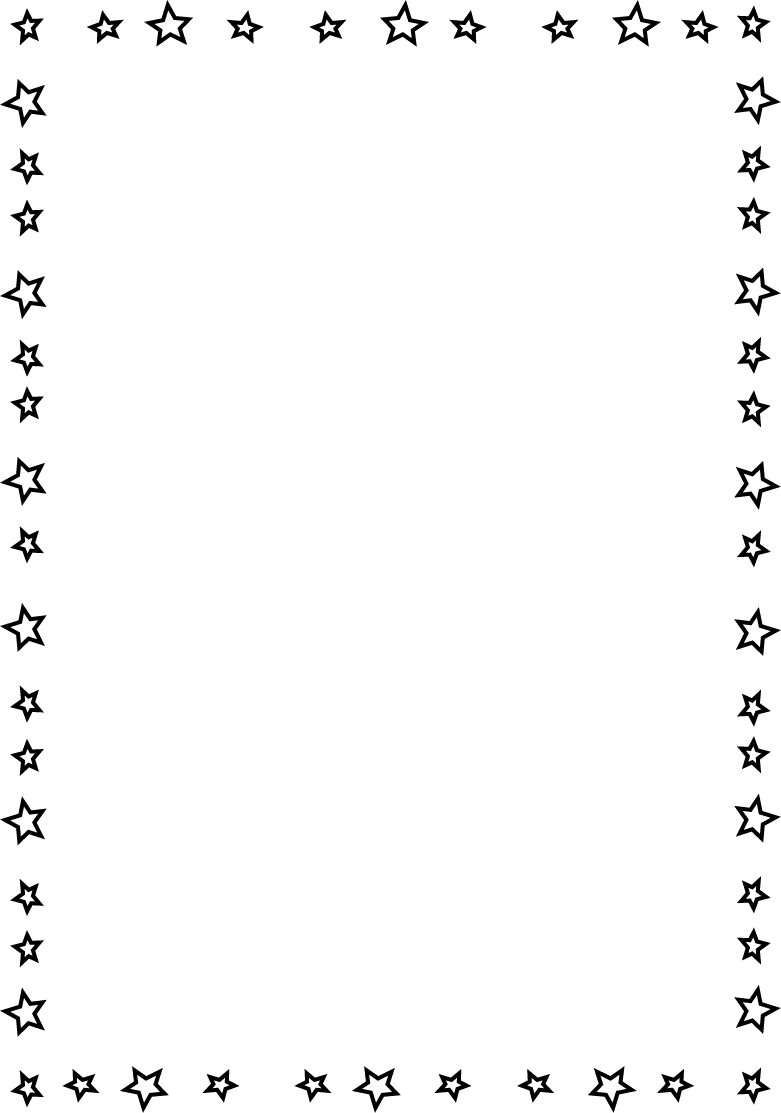 Name___________________________________________  Date_______________________	Writing the 50 States in Cursive	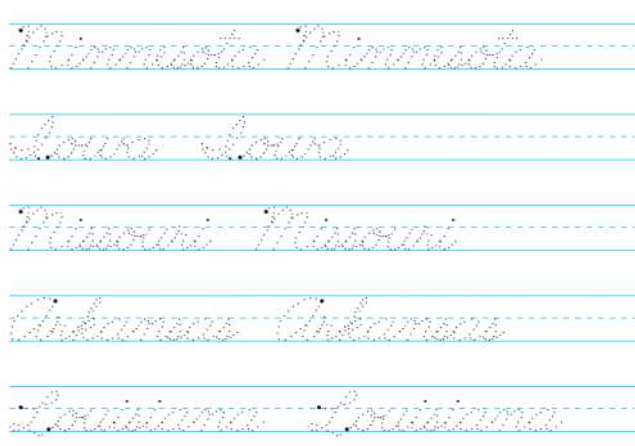 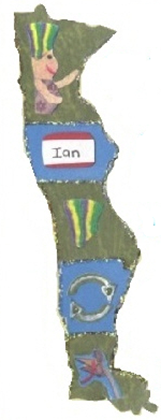 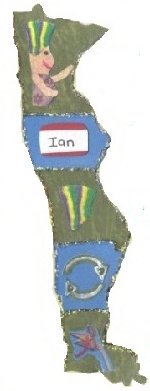 MN =  Minnesota
IA  =    owa
MO  =  Missouri 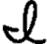 AR =  ArkansasLA =  Louisiana